         Developing Your Course Rep Training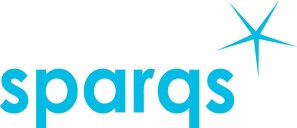 15th May 2013, NUS Scotland Offices,1 Papermill Wynd, McDonald Road, Edinburgh, EH7 4QL13:00		   Arrival and lunch 13:30	   	   Introduction to the day13:40		   Can you tell me who my rep is please?Luke Burton, Course Rep Co-ordinator at the University of Nottingham Students' Union presents his vision for building pre-admission links so students are asking ‘who is my rep?’ instead of ‘what is a rep?’ 14:05             	School-based training	Rachael King, Academic Representation Coordinator at EUSA will discuss how they have taken advantage of sparqs’ IAT scheme to deliver School-based training for the School of Informatics. 14:30             	Reps, evidence based change and enhancement Laura Bright, Quality & Engagement Co-ordinator at Anglia Ruskin Students’ Union discusses their use of The Source as a tool for capturing data that informs both the Union and reps work. Victoria Winterton, Vice-President Education at Hull University Union discusses how they use information gathered from reps to inform their Unions enhancement activities with the institution. 15:20	Break15:35             	How reps can support institutional/students’ association priorities 	Mike Williamson, Development Advisor at sparqs will discuss Student Partnership Agreements and how you can use them to inform not only reps, but the wider student body of you and your institutions priorities for the year. 16:00		   Enhancing Your Rep ActivitiesIain Delworth, Development Advisor with sparqs will launch the Enhance Your Rep Activities Series, a new set of resources designed to support you mapping rep activities and identifying areas of good practice and areas for enhancement.   16:15             	Close and drinks reception	This will be a chance for you to network with colleagues from across the country as well as the day’s guest speakers. 